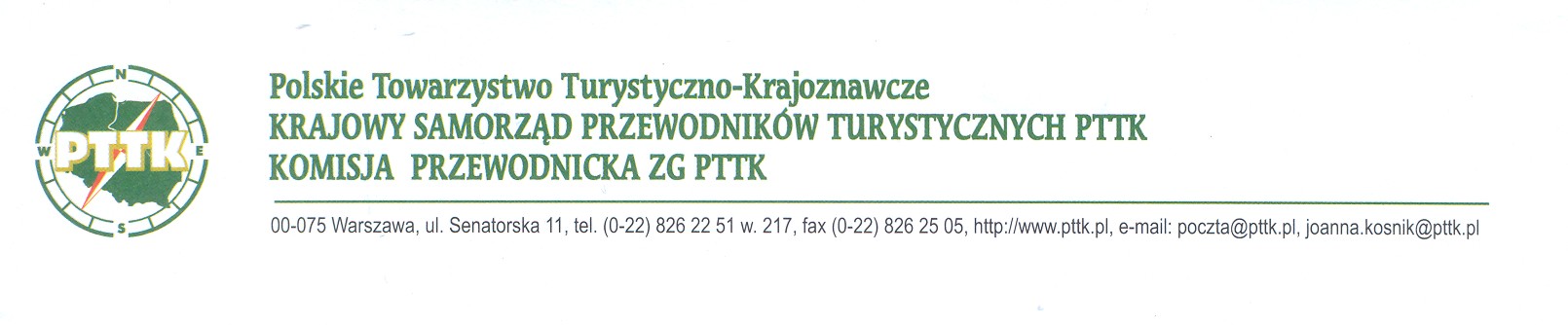 						                         Warszawa, 15 listopada 2017r.Koła, Kluby, Oddziały Przewodnickie PTTK    Wojewódzkie Samorządy i Federacja       Przewodników Turystycznych PTTK                                                                                    w s z y s c yW imieniu Krajowego Samorządu Przewodników Turystycznych i Komisji Przewodnickiej PTTK pragnę przekazać informacje dotyczące zbliżającej się kampanii sprawozdawczo – wyborczej środowiska przewodnickiego Polskiego Towarzystwa Turystyczno Krajoznawczego.W związku z zatwierdzeniem przez Zarząd Główny PTTK uchwał: 273/XVIII/2017 ZG PTTK z dn. 2.09.2017 oraz 274/XVIII/2017 ZG PTTK z dn. 2.09.2017 dotyczących nowych zasad działania Samorządu Przewodników Turystycznych i Komisji Przewodnickiej ZG PTTK, wybory dotyczyć będą dwóch niezależnych od siebie struktur. Uczestnicy IX Krajowej Narady Aktywu Przewodnickiego w Puławach w 2005 r. podjęli decyzję o utworzeniu Krajowego Samorządu Przewodników Turystycznych w strukturach PTTK. Podczas kilku lat działania Krajowego Samorządu Przewodników Turystycznych  i Komisji Przewodnickiej ZG PTTK równolegle, zrodziła się potrzeba wyraźnego dokonania podziału zadań i obowiązków pomiędzy obydwoma strukturami. Zostało to wyrażone w formie uchwały w czasie XI Krajowej Konferencji Przewodników Turystycznych odbywającej się w Łodzi w 2014 r. KSPT i KP ZG PTTK rozpoczęły prace nad podziałem kompetencji obydwu struktur, włączając w to przedstawicieli samorządów wojewódzkich. Zasięgnięto także opinii Głównego Sądu Koleżeńskiego PTTK.Efektem tych prac było zatwierdzenie ostatecznej wersji dokumentu „Przyszłość Krajowego Samorządu Przewodników Turystycznych PTTK” przez przedstawicieli wszystkich wojewódzkich struktur samorządności przewodnickiej PTTK w dniu 24.08.2016 r. W dalszej kolejności przygotowane dokumenty przedstawiono Zarządowi Głównemu PTTK, który dokonał legitymizacji powyższych działań przyjmując uchwały nr 273/XVIII/2017 i 274/XVIII/2017 ZG PTTK z dnia 2 września 2017 r.	W najbliższych dniach (po zatwierdzeniu przez ZG PTTK) do kół, klubów, oddziałów przewodnickich oraz wojewódzkich struktur samorządowych PTTK przesłane zostaną Regulaminy wyborcze wraz z załącznikami określające zasady przeprowadzenia wyborów do Komisji Przewodnickiej ZG PTTK oraz Samorządu Przewodników Turystycznych PTTK .	Organizatorem trójstopniowych wyborów do Komisji Przewodnickiej ZG PTTK jest Komisja Przewodnicka ZG PTTK, natomiast dwustopniowe wybory samorządowe organizować będą Federacja lub Wojewódzkie/Regionalne Samorządy Przewodnickie PTTK.Kampania sprawozdawczo-wyborcza zostanie przeprowadzona w okresie od 25 listopada 2017 roku do 18 marca 2018 roku.Harmonogram wyborczy do Komisji Przewodnickiej określa następujące terminy: walne zebrania kół, klubów i oddziałów PTTK (nie posiadających w swej strukturze kół i klubów) wybierające delegatów na WKPT PTTK – do 31 grudnia 2017 r. przesłanie do KP ZG PTTK kopii protokołów Komisji Skrutacyjnej wraz z zaświadczeniami z jednostek organizacyjnych PTTK o wyborze delegata (-ów) na WKPT PTTK - do 7 stycznia 2018 r.przesłanie przez KP ZG PTTK wybranym delegatom oraz pozostałym uczestnikom zaproszeń na WKPT PTTK – do 14 stycznia 2018 r.Wojewódzkie Konferencje Przewodników Turystycznych PTTK wybierające delegatów na Krajową Konferencję Przewodników Turystycznych PTTK – do 4 lutego 2018 r.przesłanie do KP ZG PTTK kopii protokołów Komisji Skrutacyjnej WKPT PTTK wraz z zaświadczeniami o wyborze delegata (-ów) na KKPT PTTK - do 11 lutego 2018 r.przesłanie przez KP ZG PTTK wybranym delegatom oraz pozostałym uczestnikom zaproszeń na KKPT PTTK – do 16 lutego 2018r.Kampania sprawozdawczo-wyborcza Samorządu Przewodników Turystycznych PTTK zostanie przeprowadzona w okresie od 25 listopada 2017 roku do 17 marca 2018 roku.Harmonogram wyborczy określa następujące terminy:walne zebrania kół, klubów i oddziałów PTTK (nie posiadających w swej strukturze kół i klubów) należących do Samorządu Wojewódzkiego (Regionalnego) wybierające delegatów na WKSPT PTTK – do 31 grudnia 2017 r. przesłanie do WSPT PTTK kopii protokołów Komisji Skrutacyjnej wraz z zaświadczeniami o wyborze delegata (-ów) na WKSPT PTTK - do 7 stycznia 2018 r.przesłanie przez WSPT PTTK wybranym delegatom oraz pozostałym uczestnikom zaproszeń na WKSPT PTTK – do 14 stycznia 2018 r.Wojewódzkie (Regionalne) Konferencje Samorządów Przewodników Turystycznych PTTK – do 4 lutego 2018 r.przesłanie do KSPT PTTK kopii protokołów Komisji Skrutacyjnej WKSPT PTTK - do 11 lutego 2018 r.posiedzenie konstytuujące KSPT PTTK – 17 marca 2018 r.	Krajowa Konferencja Przewodników Turystycznych PTTK odbędzie się w dniach 16-18 marca 2018r. w  Europejskim Centrum Edukacji Geologicznej w Chęcinach – Rzepce.	Delegaci uczestniczą w niej na koszt macierzystego koła, klubu lub oddziału PTTK ewentualnie na koszt własny i powinni, myśląc o kandydowaniu, uwzględniać ewentualną konieczność poniesienia określonych kosztów zakwaterowania, pełnego wyżywienia i dojazdu. Koszt uczestnictwa w KKPT wynosi 240,00zł.	Podczas Krajowej Konferencji Przewodników Turystycznych PTTK odbędzie się posiedzenie konstytuujące Krajowego Samorządu Przewodników Turystycznych PTTK.	Zwracam się z gorącym apelem o kierowanie się przy dokonywaniu wyborów delegatów wiedzą, doświadczeniem, zaangażowaniem i chęcią pracy na rzecz przewodnictwa turystycznego PTTK wskazywanych osób.		Przed zbliżającą się kadencją KP ZG PTTK oraz SPT PTTK stoi wiele wyznań i pracy na umocnienia pozycji środowiska przewodnickiego w PTTK jak również na ogólnopolskim rynku usług przewodnickich. Wybierajmy spośród nas osoby, które sprostają wyzwaniom.Z przewodnickim pozdrowieniem                                                            Anna Sierpińska	